Niedersachsen 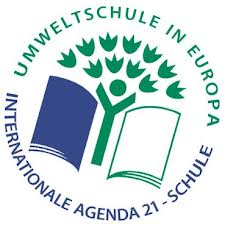 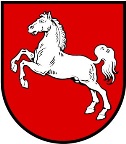 Umweltschule in Europa/Internationale Agenda 21-Schule“Anmeldung mit Handlungskonzept für den Zeitraum 2015 – 2017 (bitte bis zum 15.10.2015 per E-Mail an die Regionalkoordination in Ihrem Schulbezirk, 
 s. letzte Seite)
⃝	Wir möchten erstmals teilnehmen!
⃝	Wir möchten weiterhin/wieder teilnehmen und sind Teilnehmer 2013 – 2015 
 	bzw. von ________ bis ________ .
⃝	Wir haben Interesse, bitte nehmen Sie mit uns Kontakt auf.‼ Schulen im laufenden Projektzeitraum 2014 – 2016: bitte nicht neu anmelden!Angaben zur SchuleRegionalabteilung Landesschulbehörde: _________________ (BS, H, LG oder OS)Offizieller Schulname/Schulart:	____________________________________Ganztagsschule: ⃝ nein    ⃝ ja, und zwar:  ⃝ offen  ⃝ teilgebunden  ⃝ gebundenSchulnummer:		__________________________________________Adresse:			__________________________________________ 				__________________________________________Telefon:			__________________________________________Fax: 				__________________________________________E-Mail:				__________________________________________Internet-Adresse:		__________________________________________Gesamtzahl der Schüler/Schülerinnen: ________  sowie der Lehrkräfte:  _______Projektleitung: 		__________________________________________
    (Bitte Vor- und Zunamen- möglichst von 2 Ansprechpartnern - sowie dienstliche E-Mail-Adresse)Schulleitung: 			__________________________________________
				(Bitte Vor- und Zuname)
Die Zustimmung des Schulvorstands ⃝  ist erfolgt	
					⃝  wird voraussichtlich am ________ erfolgen.⃝  Wir haben unsere Teilnahme / unser Interesse an der Teilnahme über das B&U-Portal der Niedersächsischen Landesschulbehörde online angekündigt 
(Link: www.umweltschule.landesschulbehoerde-niedersachsen.de
 – Bitte klicken Sie auf: „Unterstützungsanfrage Umweltschule“)1. Handlungsfeld:_____________________________________________________2. Handlungsfeld:______________________________________________________Detaillierte Informationen zum 1. Handlungsfeld:1.1 Hauptziel und Maßnahmen: Skizzieren Sie zunächst ganz kurz die Ausgangssituation! Welches Hauptziel verfolgen Sie? Wie wollen Sie es in Angriff nehmen?1.2 Projekt-Beteiligte: Wer ist alles im Projekt aktiv? Wie wird das eigenverantwortliche Handeln der Schülerinnen und Schüler erreicht?Ressourcen: Welche Ressourcen (personell, finanziell sowie besondere Örtlichkeiten) stehen zur Verfügung bzw. sollen erschlossen werden?Unterricht: In welcher Beziehung steht das Projekt zum (Fach-)Unterricht? Welche fächerübergreifenden Entwicklungen gibt es?1.5 Partizipation/Kompetenzen: Welche BNE-Kompetenzen der beteiligten Personen werden durch das Projekt gefördert?1.6 Kooperationsbeziehungen: Welche externen Kooperationen sind vorhanden bzw. werden neu geknüpft?Kommunikation/Öffentlichkeitsarbeit: Durch welche Maßnahmen wollen Sie die 
(Schul-)Öffentlichkeit erreichen?Detaillierte Informationen zum 2. Handlungsfeld:2.1 Hauptziel und Maßnahmen: Skizzieren Sie zunächst ganz kurz die Ausgangssituation! Welches Hauptziel verfolgen Sie? Wie wollen Sie es in Angriff nehmen?2.2 Projekt-Beteiligte: Wer ist alles im Projekt aktiv? Wie wird das eigenverantwortliche Handeln der Schülerinnen und Schüler erreicht?2.3 Ressourcen: Welche Ressourcen (personell, finanziell sowie besondere Örtlichkeiten) stehen zur Verfügung bzw. sollen erschlossen werden?2.4 Unterricht: In welcher Beziehung steht das Projekt zum (Fach-)Unterricht? Welche fächerübergreifenden Entwicklungen gibt es?2.5 Partizipation/Kompetenzen: Welche BNE-Kompetenzen der beteiligten Personen werden durch das Projekt gefördert?2.6 Kooperationsbeziehungen: Welche externen Kooperationen sind vorhanden bzw. werden neu geknüpft?2.7 Kommunikation/Öffentlichkeitsarbeit: Durch welche Maßnahmen wollen Sie die 
(Schul-) Öffentlichkeit erreichen?---------------------------------------------------------------------------------------------------------------------------Vielen Dank! Bitte senden Sie das Konzept im Dateiformat Word oder PDF nur per E-Mail an Ihre Regionalkoordination: Beschreibung Ihres Handlungskonzeptes Bitte tragen Sie unbedingt über „Ansicht  Kopf- und Fußzeile“ die Schuladresse ein, damit immer eine Zuordnung möglich ist!
:
: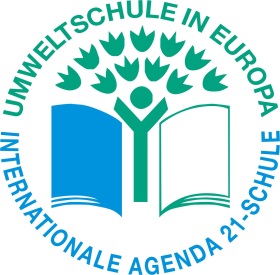 Allgemeine Informationen zur Schule und ihrem Umfeld:  Findet sich Umweltengagement/ Bildung für nachhaltige Entwicklung im Leitbild Ihrer Schule direkt oder indirekt wieder? In welchem Zusammenhang?Allgemeine Informationen zur Schule und ihrem Umfeld:  Findet sich Umweltengagement/ Bildung für nachhaltige Entwicklung im Leitbild Ihrer Schule direkt oder indirekt wieder? In welchem Zusammenhang?Allgemeine Informationen zum 1. Handlungsfeld: Allgemeine Informationen zum 2. Handlungsfeld:RegionalkoordinationenRegionalkoordinationenReg. Abt. Braunschweig:  Dr. Renate Sievers- Altermannaltermann.umweltschule-nds@arcor.de Tel: 0176 51 55 55 54Reg. Abt. Hannover: Wilfried Glauerwilfried.glauer@nlschb.niedersachsen.de   Tel. 0511 106 2478Reg. Abt. Lüneburg: Jutta Struckjutta.struck@nlschb.niedersachsen.de  Tel. 04131 152784Reg. Abt. Osnabrück: Udo Borkensteinu.borkenstein@ruz-schortens.de Tel. 04461 891652